令和４年１２月７日　千葉市内介護保険事業所　管理者　様千葉市保健福祉局高齢障害部　高　齢　福　祉　課　長　　　千葉市介護保険事業所向けアンケート調査について（依頼）　貴職におかれましては、日頃より、本市の高齢者施策にご協力を賜り、誠にありがとうございます。　さて、次期「高齢者保健福祉推進計画（第９期介護保険事業計画）【計画期間：令和６～８年度（2024～2026年度）】」の策定に向けた資料とするため、下記のとおり、介護保険事業所を対象としたアンケート調査を行います。つきましては、ご多忙の中大変恐縮ですが、ご協力くださいますようお願い申し上げます。記１　調査の目的　　介護サービス事業所の実態等を把握し、サービス提供にかかる意向等を把握する。２　調査対象　　千葉市で介護保険サービスの指定を受ける全事業所３　調査内容従業員の人数、事業運営、サービス提供、人材確保　ほか４　回答方法パソコン、スマートフォン等から「LoGo（ロゴ）フォーム」（電子申請フォーム）でご回答ください。詳細は、別紙をご覧ください。５　回答期限令和４年１２月２６日（月）（担当）企画調整班　小野田　　　　　　　電　話：043-245-5171　　　　　E-mail：korei.HWS@city.chiba.lg.jp１　パソコン、スマートフォン等から、下記のアドレスまたはＱＲコードにアクセスし、回答画面にアクセスしください。（１）アンケート回答フォームのアドレスhttps://logoform.jp/form/cjzf/184779↑上記ＵＲＬをアドレスバーに入力し、アクセスしてください。（２）ＱＲコード　←スマートフォンなどでＱＲコードを読み取り、アクセスしてください。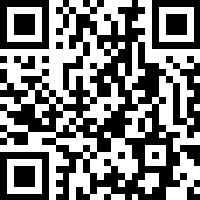 （３）千葉市高齢福祉課ホームページからもアンケート回答フォームにアクセスできます。＜千葉市介護保険事業所向けアンケート調査を実施します＞https://www.city.chiba.jp/hokenfukushi/koreishogai/korei/r4kaigo-zigyosho-anke-to.html２　介護保険サービスごとに状況を把握したいため、大変お手数ですが、サービスごとにご回答ください。（例１）特別養護老人ホーム、ショートステイ、デイサービス、居宅介護支援事業所が併設されている場合　→「介護老人福祉施設」、「短期入所生活介護」、「通所介護」、「居宅介護支援事業所」でそれぞれ１回ずつ、計４回ご回答ください。（例２）特別養護老人ホームで従来型とユニット型が併設されている場合　→従来型の「介護老人福祉施設」で１回、ユニット型の「介護老人福祉施設」で１回、　　計２回ご回答ください。（例３）通所介護の事業所で、総合事業（通所相当サービス）も提供している場合　→通所介護と通所相当サービスを一体として回答してください。（総合事業を別途回答する必要はありません。）３　回答所要時間は、１５分程度です。４　調査結果は、個々の事業所の回答が特定されないかたちで、統計処理して公表します。